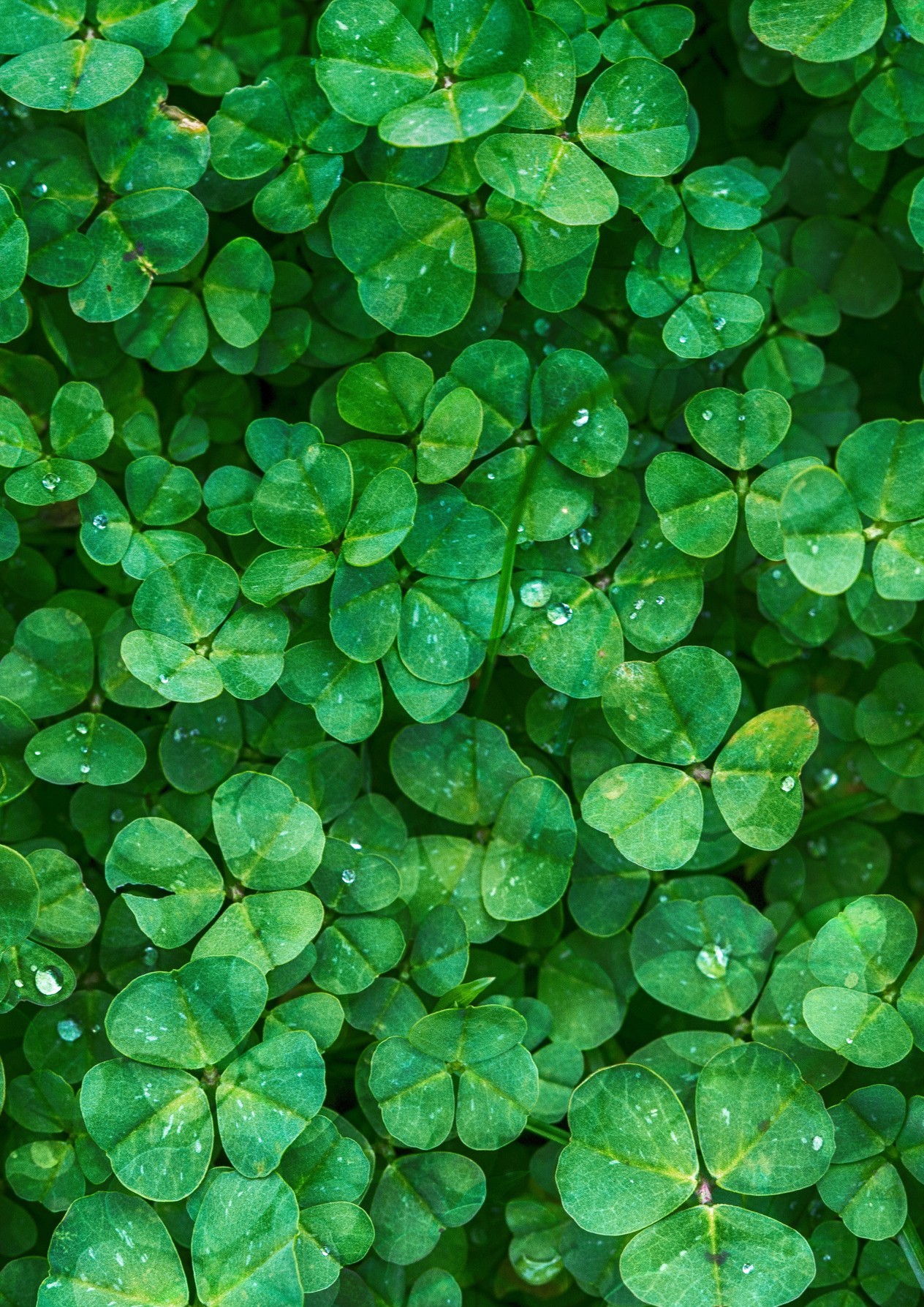 Sí, síMarzowww.superportadas.com